Zestaw tematów dla klasy 5c , do realizacji w dniach od 15.04 2020 r. do 26.04.2020 r.Drodzy Uczniowie	Przed nami kolejne dni pracy zdalnej. Poniżej znajdziecie rozpisane kolejne tematyi zagadnienia, do realizacji.  Zależy mi abyście pracowali systematycznie i samodzielnie. Starajcie się przepracować jedną lekcję z matematyki dziennie, niektóre tematy przewidziane są na dwa dni. Nie zostawiajcie sobie pracy „na potem”, ponieważ to może spowodować nawarstwianie się zaległości!!!	Po powrocie do szkoły, mam nadzieję już niedługo, sprawdzę Wasze zeszyty, pod kątem systematyczności i kompletności notatek.	Nie musicie już przesyłać mi zdjęć waszej pracy w zeszytach, codziennie będę wskazywać kilka osób, które prześlą mi zdjęcie rozwiązanego konkretnego zadania z zeszytu lub z ćwiczeń – za to będę wpisywać oceny Wiadomość będę wysyłać o godzinie  15 na maila, kto ma mi odesłać zadaniaKontaktować się będę z Wami poprzez grupę na Messengerze lub mailowo.  	Mój mail: gosiakargol83@gmail.comProszę aby uczniowie sprawdzali również stronę https://padlet.com/gosiakargol83/BookmarksLekcja 1Temat: Miary kątów w trapeziePodręcznik str 133-134 zad 1-3Ćwiczenia 66Oglądnij film  https://www.youtube.com/watch?v=vNanxUXutNcPrzepisz do zeszytu informację z strony 133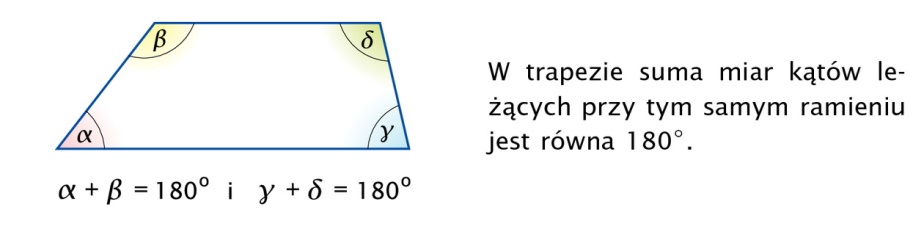 Lekcja 2Temat: CzworokątyĆwiczenia 66Polecam link, który pomoże Ci w podsumowaniu wiadomościhttps://www.youtube.com/watch?v=Y8DX_eqZmAgSprawdź swoją wiedzę  Zagraj w grę!https://wordwall.net/pl/resource/814513/czworokątyWykonaj CZYTELNIE  notatkę podsumowującą poznane własności  czworokątów   i odeślij na maila!(możesz wykorzystać poniższy sposób) 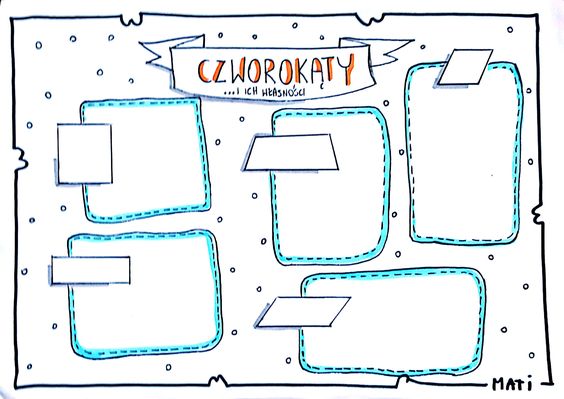 Notatkę proszę odesłać 28.04.2020 Proszę o odesłanie w terminie swojej notatki!29.04.2020 udostępnię na poniższym linku https://padlet.com/gosiakargol83/Bookmarksnotatkę z własnościami czworokątów  Sprawdź swoją  i naucz się tych własności, są bardzo ważne! Lekcja 3,4Temat: Pole prostokątu i kwadratuPodręcznik 182 zad 1-9Ćwiczenia 93Zapoznaj się z materiałem na filmiehttps://www.youtube.com/watch?v=8xq7kGBKBlI&feature=youtu.be&fbclid=IwAR3SUdOwbodMtSAwS8irWsrF-ntYiTTHUAYAfxp1qYKWdxoiCy1mUyYI17gPo zapoznaniem się filmem narysuj w zeszycie ołówkiem i od linijki kwadrat i prostokąt Zapisz pod każdą figurą odpowiedni wzór na polePrzejdź do rozwiązywania zadań Lekcja 5Temat: Zależność między jednostkami polaPodręcznik 186 zad 1-5Ćwiczenia 94Zapraszam do obejrzenia filmu https://www.youtube.com/watch?v=RaOxhYWDow8&t=238sPrzepisz lub wydrukuj 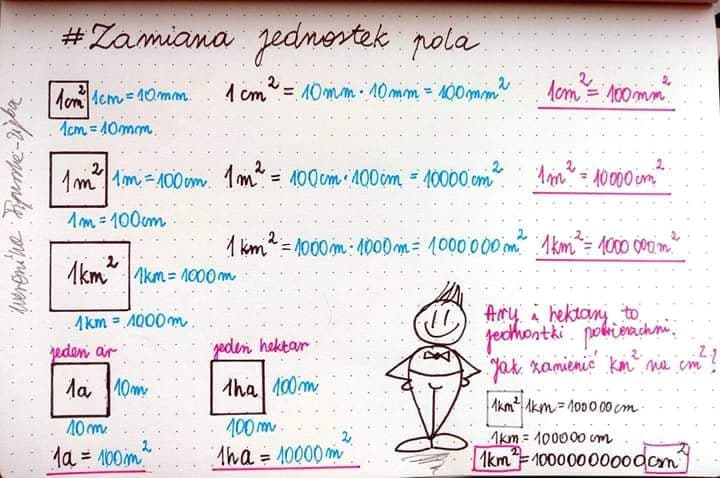 Jeżeli masz ochotę zagrajhttps://wordwall.net/pl/resource/787008/jednostki-kwadratoweLekcja 6,7Temat: Pole równoległobokuPodręcznik 186 zad 1-3 oraz 5-8Ćwiczenia 95Obejrzyj uważnie film, przeanalizuj rozwiązania przykładów omawianych podczas niegohttps://www.youtube.com/watch?v=2zW-yo7ufB4&t=374sPrzeanalizuj wiadomości z podręcznika o wysokości w równoległoboku strona 188Zapisz definicję wysokości równoległobokuWysokością równoległoboku nazywamy odcinek łączący dwa jego równoległe boki i prostopadły do nich.
Przypominam prostopadły tzn. padający pod kątem prostym Ponieważ każdy równoległobok ma dwie pary boków równoległych, ma także dwie wysokości.Narysuj równoległobok  Zaznacz w nim  wysokość i zapisz wzór na pole równoległoboku Przejdź do rozwiązywania zadańLekcja 8Temat: Pole rombuRomb jest równoległobokiem, dlatego jego pole możemy obliczyć ze wzoru na pole równoległoboku P=ah oraz dzisiaj poznasz inny sposób, korzystając z tego że jego przekątne są prostopadłe i dzielą się na półZapraszam do obejrzenia filmu https://www.youtube.com/watch?v=0YTt4QhV8EwNarysuj romb zaznacz w nim przekątne i  wysokość rombu Zapisz poznane wzoryPodręcznik 192 zad 1- 5Ćwiczenia 97